UNIVERSIDAD NACIONAL JOSE FAUSTINO SANCHEZ CARRÍONFACULTAD DE CIENCIAS SOCIALES ESCUELA ACADÉMICO PROFESIONAL DE SOCIOLOGÍASÍLABOASIGNATURA: SOCIOLOGÍA POLÍTICADATOS GENERALESCódigo de Asignatura	: 	7705Escuela Académica Profesional	:	SociologíaDepartamento Académico	:	Ciencias SocialesCiclo Académico	:	VIlNúmero de créditos	:	03Plan de estudio	:	07Condición	:	ObligatorioHoras Semanales	:	04 horasPre requisito	:	6606Semestre Académico	:	2017 – I Docente 	:	Changa Huertas, GerardoColegiatura 	:	340Correo electrónico	:	gerardochanga@hotmail.comSUMILLACultura Política. Análisis sociológico de los procesos políticos. Doctrinas políticas. La autonomía de la política. El estado - nación. El estado de derecho. La democracia. Los sistemas políticos. Los partidos políticos y los grupos de presión. La reforma del Estado.OBJETIVOS:Objetivos GeneralesIdentificar y describir el objeto de la sociología, la sociología política, y la ciencia política.Analiza el Poder Político, el conflicto Social, las clases sociales y el Partido Político.Comprender el cambio social, el sistema capitalista, la Nación - Estado, las ideologías políticas y el sistema político de una sociedad.Analizar y explicar las teorías de la democracia, la política y la corrupción de los gobiernos del Perú en el periodo 1980 - 2017.OBJETIVOS ESPECÍFICOSUNIDAD I: El objeto de la sociología, la sociología política y la Ciencia Política.Definir el objeto de la sociología, el ámbito de estudio de la sociología y la ciencia política.Definir y reconocer los elementos de la sociología política.Identificar las definiciones de política y de acciones políticas según autores.Analizar los conceptos y los enfoques de ciencia política.UNIDAD II: El poder político, el conflicto social, las clases sociales y el partido político.Análisis conceptual del Poder Político y explicar la clasificación del Poder.Comprender el conflicto social, el partido político, las clases sociales y los grupos de presión.Distinguir las concepciones sobre el partido político en la sociedad.Describir el partido político y su plan de gobierno.UNIDAD III: El cambio social, el sistema capitalista, la nación - estado, las ideologías políticas y el sistema político.Explicar las Teorías y Tipos del cambio social en una sociedadDefinir los conceptos del capitalismo, el liberalismo, neoliberalismo, imperialismo y globalización.Distinguir y comprender los movimientos sociales, los elementos de una nación - estado y las ideologías políticas en la época contemporánea.Analizar el sistema político y forma de gobierno de un estado.UNIDAD IV: Las teorías de la democracia, la política y la corrupción de los gobiernos del Perú en el periodo 1980 - 2017.Definir la democracia, el autoritarismo y analizar las Teorías contemporánea de la democracia.Analizar la política y hechos sociales relevantes en los gobiernos del Perú, durante el periodo 1980-2015.Explicar la corrupción en los regímenes políticos del Perú 1980 - 2017.ESTRATEGIA METODOLÓGICAMétodo Magistral en las exposiciones.Uso de la técnica de estudio: la lectura, el fichaje, la exposición en clase y el dialogo.Presentación y exposición de trabajos de asignación, la participación del estudiante en el dialogo y debate.MEDIOS Y MATERIALESMEDIOSSe tomara en cuenta: TV y DVD.El equipo de multimedia y computadoraMATERIALESSe tomará en cuenta los materiales siguientes: textos, guías de lectura, separatas, fichas y papelógrafos.METODOLOGIA DE EVALUACIONEl sistema de evaluación comprende: dos exámenes parciales (el primero en la octava semana de iniciadas las clases y el segundo en la semana dieciséis), además se considera los trabajos académicos aplicativos a la mitad y al finalizar el periodo lectivo. El sistema de evaluación es integral, permanente, cualitativo y cuantitativo, (vigesimal) de 00 a 20, nota aprobatoria mínima es once (11). De conformidad con el cap. X art. 127 del actual Reglamento Académico, el promedio de cada evaluación parcial se determina anotando el promedio simple de:Evaluación escrita (con un decimal sin redondeo).Evaluación oral (con un decimal sin redondeo).Trabajo académico.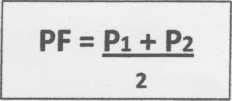 El promedio final se hará calculando ->Los promedios P1 y P2 serán anotados con un decimal sin redondeo.CONTENIDO TEMATICO Y CRONOGRAMA Semana 01:Etimológia de Sociología. Definición de Sociología  La Sociología y las Ciencias Sociales.  Semana 02:Ámbitos de estudio de la Sociología.Objeto de la sociología: hechos sociales, procesos sociales, y la estratificación social.Semana 03:Objeto de la sociología: Las instituciones, el control social y el cambio social.Definiciones de sociología política.Semana 04:Definición de política y de acciones políticasConcepto de ciencia política y enfoques de ciencia política.Semana 5:El poder político. Concepto. Clasificación del poder. Origen del Poder.El conflicto social. Concepto. Clases de conflicto.Semana 06:Conflicto político y revolución social. Polémica entre Haya de la Torre y José Carlos Mariátegui. El partido político. Definiciones y Programa.Semana 07:Las clases Sociales. Concepto. Teorías. Los grupos de presión.Semana 08:Primera Evaluación Oral.Primer examen parcial escrito.Semana 09:Cambio social. Concepto.Teorías y tipos de cambio social.Semana 10:Definir los conceptos de capitalismo, liberalismo y neoliberalismo.Definir los conceptos de Imperialismo y la Globalización. Características.Semana 11:Elementos de la Nación y del Estado.Estructura del Estado Peruano según constitución 1993. Instituciones Autónomas del Estado Peruano. Semana 12:Las ideologías políticas y los movimientos sociales.El sistema político y forma de gobierno del Perú.Semana 13:Concepto de democracia. El Autoritarismo en el Perú.Teorías contemporáneas de la democracia.Semana 14:Las fuerzas armadas en el gobierno del Perú (1968 - 1980).Retorno a la democracia liberal en el Perú (1980 - 1985).Régimen político en el Perú (1985-1990).Semana 15:La década 90 de la dictadura cívico - militar y la corrupción del régimen político 1990-2000.La corrupción en el Perú durante el régimen político 2001-2005.Semana 16:La corrupción en el Perú durante el régimen político 2006 - 2010.La corrupción en el Perú durante el régimen político 2011-2015.La corrupción en el Perú (2016 – 2017).  Semana 17:Segundo examen parcial escrito.Segundo evaluación oralBIBLIOGRAFIA BASICA Y COMPLEMENTARIABenedicto Jorge; Luz Morán, María. (2009). “SOCIEDAD Y POLITCA”. Alianza Editorial, S.A., Madrid, España.Burgos Ortiz; M. Nilsa (2006). “Acerca de la Democracia y los Derechos Sociales”. Espacio Editorial. Primera edición, Argentina.Cajavilca Lagos Freddy; Villanueva S. Julio R. (2008). “Ciencias Sociales N°5”. Ediciones Prisma, Lima - PerúCastro Contreras, Jaime (1990). Sociología para analizar la sociedad. Editorial San Marcos. Octava edición, Noviembre, Lima - Perú.Chanamé Orbe Raúl (1998). Aprendamos la constitución. Editorial San Marcos. Jesús María – Perú.      De los Heros, Rosa María. (2005). “Huella 4 - Estudios Sociales. Ediciones de Santillana S.A. Lima - Perú”Germana César. (1985). La Polémica Haya de la Torre - Mariátegui: Reforma o Revolución en el Perú. Lima, Perú.Grassi Estela (2003). Políticas y Problemas Sociales en la sociedad neoliberal. Espacio Editorial. Primera edición. Buenos Aires - Argentina.Grupo Editorial Norma. (2005). Escenario N°4. Editor de área: Carlos Oswaldo Aburto Cotrina. Impreso en Carvajal S.A. octubre, Colombia.Hernández Sánchez. (2000). Fundamentos de Sociología n°2. Editorial Universidad de Valladolid. Salamanca - España.Hernández Urbina, Alfredo. (1969). Compendio de Sociología Peruana. Texto universitario, Editora y Distribuidora “Lima” S.A., Lima - Perú.Herrero Pons Jorge; Álvarez Chavez Víctor Hugo. (2007). Introducción a las Ciencias Sociales. Instituto de Investigaciones Socio-Jurídicas Iberoamericano. Ediciones Jurídicas. Lima - Perú.Instituto de Ciencias y Humanidades (2007). “Historia de la Humanidad”. Volumen I. Asociación Fondo de Investigadores y Editores. Primera edición, Diciembre, Lima - Perú.Instituto de Ciencias y Humanidades (2008). “Historia del Perú, Proceso Económico, Social y Cultural”. Asociación de Fondo de Investigadores y Editores. Tercera edición, Enero, Lima - Perú.Mariátegui Juan. (2011). Globalización e Integración Latinoamericana. Editorial Parlamento Andino. Lima - Perú.Martínez Héctor. Guerrero Guadalupe. (2012). Sociología 2.Grupo Editorial Patria. Primera edición. Mayo, México.Martínez Héctor; Guadalupe Guerrero. (2012). Sociología 1. Grupo Editorial Patria. Primera reimpresión: México.Medina Barcena Wilfredo; Toledo Loayza Alejandra Carmen. (2013). Ciencias Sociales. Grupo Editorial Arteida. Primera edición. Lima - Perú.Miró Quesada Rada, Francisco. (2006). Introducción a la Ciencia Política. Editora Jurídica Grijley. Segunda edición. Lima - Perú.Miró Quesada Rada, Francisco. (2012). “Manuel de Ciencia Política”. Editorial San Marcos. Tercera edición corregida y aumentada, Enero, Lima, Perú.Páez Warton, José. (1989). El Análisis Político. Edición auspiciada por concytec. Lima - Perú.Huacho, Jueves 06 de abril del 2017.M(o). GERARDO CHANGA HUERTASDocente E.A.P. Sociología